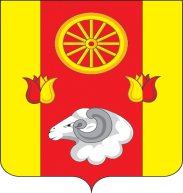 Администрация Киевского сельского поселенияРАСПОРЯЖЕНИЕ13.01.2023г.	                                                       № 4                                   с.КиевкаО внесении изменений в распоряжение Администрации Киевского сельского поселения от 01.06.2013г. №24                На основании протокола заседания  комиссии по вопросам стажа муниципальной службы лицам, замещавшим муниципальные должности и должности муниципальной службы в администрации Киевского сельского поселения для назначения государственной пенсии за выслугу лет от 13.01.2023 года №1      1.пункт 2 распоряжения Администрации Киевского сельского поселения от 01.06.2013 №24 «Об установлении государственной пенсии за выслугу лет Блохиной В.Г.» изложить в следующей редакции:      п.2.Определить к трудовой пенсии     по старости       в размере   31930 рубля 66 копеек в месяц государственную пенсию за выслугу лет в размере  10564 рубль 86 копейки в месяц, исходя из общей суммы трудовой пенсии и государственной пенсии за выслугу лет в размере 42495    руб.  20   коп., составляющей 75%    от  80% среднемесячного денежного содержания 2. Начальнику сектора экономики и финансов Макаровой Анне Александровне произвести перерасчет выплаты государственной пенсии за выслугу лет с 01.01.2023 года Блохиной Валентине Григорьевне.3.Контроль за исполнением настоящего распоряжения оставляю за собой..Глава Администрации Киевского сельского поселения _____________________                            Г.Г. Головченко